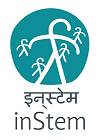 व्याख्यान हेतु अतिथि की मेजबानी का प्रस्तावProposal for hosting Guest for LectureDECLARATIONCertified that the details furnished above are correct to the best of my knowledge & belief The amount of financial assistance if granted, will be utilized for the purpose for which it is granted and within the time prescribed by Competent Authority.I also undertake to submit the Utilization Certificate duly executed and Shall ensure compliance of the rules and other conditions prescribed and revised from time to time.समन्वयक के हस्ताक्षरSignature of Coordinatorवरिष्ठ प्रशासनिक अधिकारीSenior Admin OfficerकुलसचिवRegistrarनिदेशकDirector 1. DETAIL OF ORGANIZATION1. DETAIL OF ORGANIZATIONName of CoordinatorDesignationDepartmentPhone/email2. DETAILS OF GUEST2. DETAILS OF GUEST   NameDesignationInstitutionCountryMEA Clearance/Permission(Documents) if applicable3. DETAIL OF THE PROGRAMME [attach Programme Structure, detail of Speakers and their Topics]3. DETAIL OF THE PROGRAMME [attach Programme Structure, detail of Speakers and their Topics]Title of the Programme Venue of the ProgrammeDuration of the Programme 4. TOTAL ESTIMATED EXPENDITURE FOR THE PROGRAMME  4. TOTAL ESTIMATED EXPENDITURE FOR THE PROGRAMME  HEADAMOUNT [In INR]Honorarium and TA/DA for expertsPrinting, Stationary, Folders/KitsAccommodation and Food/ RefreshmentsOthers [Specify]